… ORTAOKULU EĞİTİM ÖĞRETİM YILI MEDYA OKURYAZARLIĞI DERSİ I.DÖNEM II.YAZILI YOKLAMAADI-SOYADI:SINIFI-NO: S.1) Ailesiyle birlikte akşamları televizyon izleyen Metehan tüketici hakları konusundaki haberi izlemiştir.Bu konuda vatandaşların hak ve sorumluluklarını öğrenmiştir. Aldığı kulaklığın bozuk olduğunu farkedip fişi ile birlikte aldığı dükkana giderek değişim talebinde bulunmuştur.Olumsuz cevabı alında televizyonda izlediği tüketici hakları konusundaki tavsiyelere uyarak hakkını aramış ve satıcı kulaklığı değiştirmek zorunda kalmıştırYukarıda verilen olayda medyanın hangi yönünün önemine vurgu yapılmıştır?A) Eğlendirme              B) BilgilendirmeC) Haber verme           D) Boş zamanları değerlendirmeS.2) Aşağıdakilerden hangisi bir gazetedeki haberin ya da olayın inandırıcılığına zarar verir?A) Resim kullanılmasıB) Detay,zaman,yer gibi kavramlara yer verilmesiC) Yetkililerin açıklamasıD) Editörün yorumuS.3)Ortaokul öğrencisi Yağmur günde altı saat bilgisayar başında vakit geçirmektedir.Bir müddet sonra belinde,gözünde ve omuzlarında ağrılar hissetmeye başlayan Yağmur doktora gitmek zorunda kalmıştır.Yukarıda teknolojinin hangi alandaki olumsuz etkisinden bahsedilmiştir?A) Ekonomi                         B) Sağlık      C) Eğitim                            D) SosyalS.4) Aşağıdakilerden hangisi medya okuryazarlığı eğitimi alan bir öğrencinin yapması gereken davranışlardan birisi olamaz? A) Demokratik bir biçimde değişik medya kanalları yoluyla etkili iletişim kurarB) Farklı kaynaklardan gelen bilginin doğruluğunu değerlendirirC) Medyadaki paylaşımlarının sorumluluğunu bilirD) Paylaşılan bütün verilerin doğru olduğuna inanırS.5)     I- Türkçeyi doğru kullanmak             II-Haberin kaynağını açıklamak            III-Haberi  resmi kaynaklara dayandırmakYukarıda verilenlerden hangileri bir haber programında olması gerekenlerdendir?A) I-II-III           B) I-III          C) II-III              D) I-IIS.6) Aşağıdaki akıllı işaretlerden hangisi ne uygun yayın daha geniş kitlelere hitap etmektedir?A)                 B) 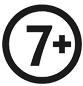 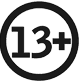 C)                D) 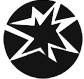 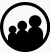 S.7) Başlangıçta sivil toplum hareketi olarak doğan medya okuryazarlığı konusu daha sonra hükümetler tarafından da benimsenmiştir. Bugün ABD, Kanada, İngiltere, Almanya, İtalya, Hollanda, İskoçya, İspanya, İsveç, Fransa, Danimarka, Finlandiya, Avusturya ve Avustralya gibi ülkelerde hükümetlerin de desteğiyle ilkokul düzeyindeki okullarda Türkçe, matematik, sosyal bilgiler gibi medya okuryazarlığı dersleri okutulmaktadır. ABD’de ders materyallerinin oluşturulmasına yayın kuruluşları da destek olmaktadır.Parçaya göre çıkarılabilecek en kapsamlı yargı aşağıdakilerden hangisidir?A) Medya okuryazarlığı dersi Avrupalı devletler öncülüğünde gelişmiştirB) Dünyadaki bütün ülkelerde medya okuryazarlığı dersi için çalışma yapılmaktadırC) ABD medya okuryazarlığı dersini ilk uygulayan ülkedirD) Medya okuryazarlığı dersi devletlerin desteği ile gelişme göstermektedirMedya okuryazarlığı, medyanın mesajlarına karşı daha bilinçli olmayı sağlar. Televizyon programları, filmler, görseller, metinler, sesler ve internet siteleri; bunların hepsi medya mesajı taşır. Televizyondaki reklamdan, CD’deki müziğin sözüne, gazete yazısından bir tişörtün üzerindeki slogana kadar türlü biçimde akan medya mesajları karşısında bireylerin farkında ve uyanık olmasını sağlamak medya okuryazarlığının amaçlarının başında gelir.S.8) Bu açıklamaya göre aşağıdakilerden hangisi medya içeriği kapsamında değerlendirilemez?A) Mektup                        B) TwitterC) Facebook                     D) İnstagramS.9) 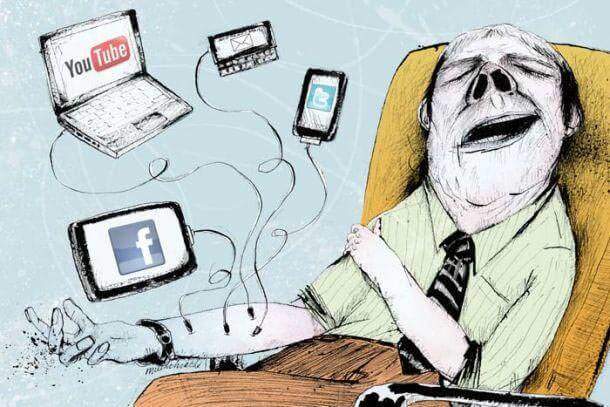 Yukarıda görselde sosyal medyanın hangi özelliği vurgulanmak istenmiştir?A) Bağımlılık        B) EğlenceC) Eğitim              D) SosyalleşmeS.10) "Ülkemizde yayın yapan kuruluşların belli ilkeler doğrultusunda yayın yapmalarını sağlamak amacıyla radyo ve televizyonların yayınlarını düzenlemek ve denetlemekle görevli kuruldur.“ Yukarıdaki tanım aşağıdakilerden hangisine aittir?S.11) Aşağıdakilerden hangisi internet kullanıcılarının yapması gereken davranışlardan değildir?A) Yaptığı paylaşımın sorumluluğunu bilirB) Sevdiği her resmi ve bilgiyi paylaşırC) Suç ve suçluyu övücü yazılar yazmazD)Özel hayatın gizliliğine dikkat ederS.12) Aşağıdakilerden hangisi televizyonda günün her saatinde yayınlanabilecek programlardan birisi olamaz?S.13) Bir haber programındaki alt yazıda  ' eski adalet bakanlarımızdan Murat KILIÇ vefat etmiştir' yazısını okuyan beşinci sınıf öğrencisi Mustafa,babasına 'adaletin eskisi mi olur baba' diyerek cümleyi anlamadığını söyledi.Babası da ' adalet eski bakanlarımızdan 'olması gerekir diye açıklama yaptı.Yukarıda verilen örnekte problemin temel kaynağı aşağıdakilerden hangisidir?A) Mustafa'nın dil kurallarını bilmemesiB) Alt yazının dil kurallarına göre yazılmamasıC) Haberin gerçek olmamasıD) Mustafa'nın yaşının küçük olmasıS.14) Sansür, siyasal iktidarların kamu yararı açısında sakıncalı buldukları haber, yazı, kitap, film, resim, oyunları, sosyal siteleri inceleyerek bazı bölümlerini ya da tümünün yasaklanmasıdır.Aşağıdakilerden hangisi anayasal olarak sansürün uygulandığı durumlardan değildir?A) Zararlı alışkanlıkların engellenilmesine yönelik programlardaB) Suçu ve suçluyu övücü programlardaC) Terörü destekleyici yayınlardaD) Kötü alışkanlıkları teşvik edici programlardaS.15) Bir gazete, yalnız haberleri olduğu gibi veren bir şey değildir, onun gayesi; insanları düşündürerek, kızdırarak, o konuda bir şeyler yapmaya teşvik etmek olmalıdır.                                              ( Mark Twain )Yazar Mark Twain bu sözüyle gazetenin hangi amacı da taşıması gerektiğini vurgulamıştır?A) Halkı bilgilendirmekB) İnsanları kızdırmakC) Kamuoyu oluşturmakD) Halkı eğlendirmekS.16) Aşağıdakilerden hangisi resmi kurumlar için kullanılan uzantıdır?S.17) 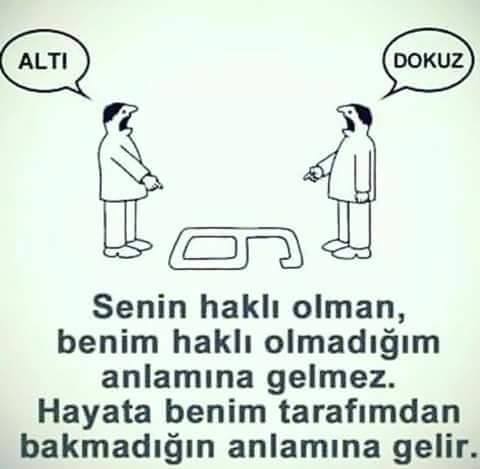 Son dönemlerde sosyal medyadaki bu paylaşım aşağıdakilerden hangisinin önemine vurgu yapmaktadır?A) Bağımlılık                     B) DoğrulukC) Empati                          D) FedakarlıkS.18) 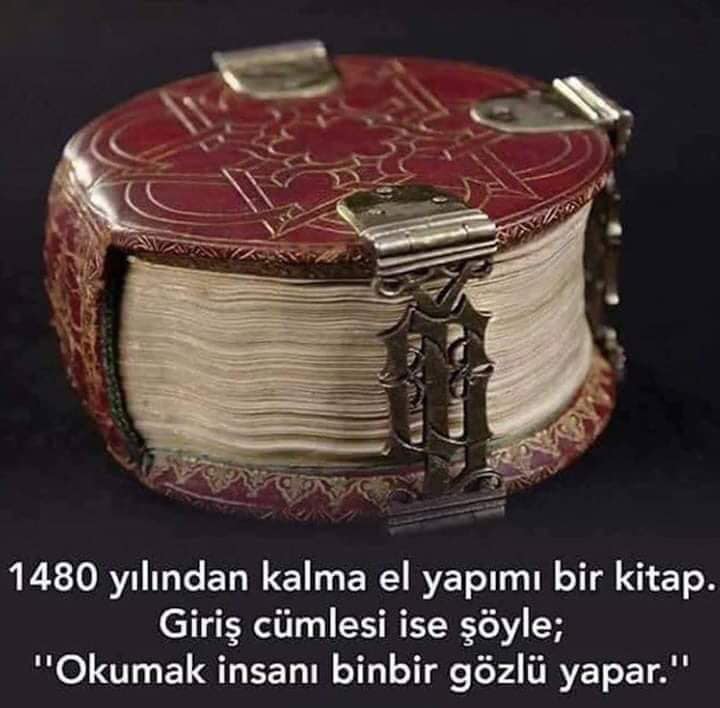 Verilen resime göre aşağıdakilerden hangisini söyleyebiliriz?A) Öğrenmek sadece okumakla olurB) Sadece okuyanlar öğrenebilirC) Eski kitaplar daha iyidirD) Okumak insanı çok yönlü yaparS.19)  2018 yılında Türkler günde ortalama 7 saat internet kullanıyor.Buna göre;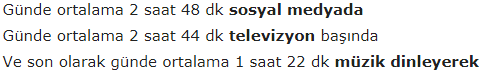 vakit geçiriyorlar..Verilenlere göre aşağıdakilerden hangisini  söyleyebiliriz?A) Türkler ,Dünya ortalamasının üstünde sosyal medya kullanıyorB) En fazla zamanı müzik dinleyerek geçiriyoruzC) Günümüzün yaklaşık üçte birini teknoloji ile geçiriyoruzD) Zamanımızın çoğunu tv izleyerek geçiriyoruzS.20) 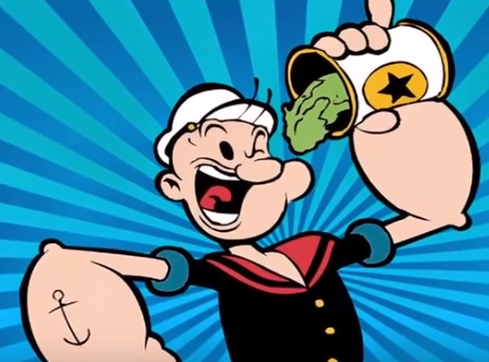 Temel Reisin, ıspanak yemesi ıspanak satışını %34.5 oranında arttırmıştır.Yukarıdaki altı çizili bilgiye göre medyanın hangi alanda doğrudan etkili olduğu söylenebilir?A) Sosyal         	B) Ekonomi     C) Eğlence      	D) HaberleşmeSüre 40 dk..Her soru 5 puan..BaşarılarA) TRTB) DSİC) RTÜKD) TUİKA) Korku filmiB) BelgeselC) HaberlerD) YarışmaA) com.B) gov.C) org.D) mil.